Załącznik nr 1							           Bukwałd, dn. 19.05.2020r. 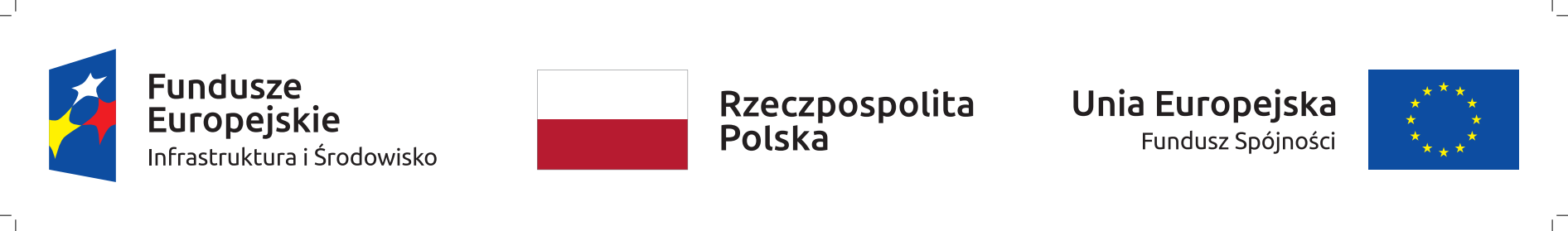 W związku z realizacją zadania będącego częścią projektu:„Symbiosis – ochrona ex-situ gatunków zagrożonych i edukacja ekologiczna w działalności polskich ośrodków rehabilitacji zwierząt – wzmocnienie potencjału sieci ośrodków na Warmii i Mazurach”Fundacja Albatros Bukwałd 45a, 11-001 Dywity, KRS 0000263522, NIP 7393574717, REGON 280150768, info@falbatros.pl, 664 173 828, 664 950 458 publikuje OPIS PRZEDMIOTU ZAMÓWIENIA na „Sukcesywna dostawa pokarmu do ORPD w Bukwałdzie”Znak sprawy: 6/ZO/2020Przedmiotem zamówienia jest obsługa księgowa projektu „Symbiosis – ochrona ex-situ gatunków zagrożonych i edukacja ekologiczna w działalności polskich ośrodków rehabilitacji zwierząt – wzmocnienie potencjału sieci ośrodków na Warmii i Mazurach”, realizowanego ze środków unijnych POIiŚ od 01-01-2017 do 31-12-2021, w ramach której Wykonawca zobowiązuje się do:1) prawidłowego i terminowego prowadzenia ksiąg rachunkowych przy użyciu techniki komputerowej zgodnie z obowiązującymi przepisami, w tym:- sprawdzania dokumentów dostarczanych przez Zamawiającego pod względem rachunkowym i formalnym,- dokonywania bieżących zapisów w ewidencji księgowej, na podstawie dekretów,- sporządzania comiesięcznych wydruków obrotów i sald,- zamknięcia ksiąg po zakończeniu roku obrotowego,- sporządzania rocznych sprawozdań finansowych i przekazywania ich do właściwych urzędów,2) obliczania zaliczek na podatek dochodowy,3) prowadzenia ewidencji płacowej, sporządzania list płac pracowników,4) sporządzania dokumentów ZUS,7) prowadzenia ewidencji środków trwałych oraz wartości niematerialnych i prawnych,7) sporządzania rozliczeń rocznych w zakresie podatku dochodowego Zamawiającego,8) sporządzania deklaracji dla GUS zgodnie z wymogami tego organu,9) przekazywania Zamawiającemu informacji o wysokości zobowiązań podatkowych – osobiście w siedzibie Zamawiającego lub – na życzenie Zamawiającego – telefonicznie albo pocztą elektroniczną,10) przechowywania w siedzibie Wykonawcy dokumentów i danych w sposób zapewniający ich bezpieczeństwo oraz uniemożliwiający dostęp do nich osobom nieupoważnionym,11) zachowania w tajemnicy informacji przekazanych przez Zamawiającego.Planowany całkowity koszt realizacji Projektu [PLN]2 884 700,50 złWysokość dofinansowania ogółem [PLN]2 437 545,00 zł